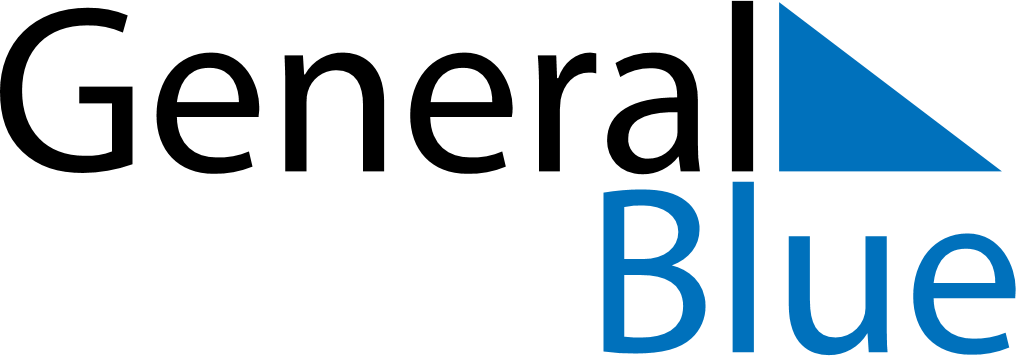 January 1952January 1952January 1952January 1952January 1952SundayMondayTuesdayWednesdayThursdayFridaySaturday12345678910111213141516171819202122232425262728293031